NOTĂ INFORMATIVĂCu privire la inițierea procedurii de elaborare a Strategiei de dezvoltare socio-economică a Raionului Sîngerei pentru perioada anilor 2021-2028ÎntocmitDirecția Economie și Atragerea InvestițiilorLilia CUCOȘ________________ExtrasDECIZIE Nr. 1/10din 23 martie 2021or. SîngereiCu privire la inițierea procedurii de elaborare a Strategiei de dezvoltare socio-economică a Raionului Sîngerei pentru perioada anilor 2021-2028În scopul satisfacerii  interesului general al cetățenilor raionului, precum și asigurării bunei colaborări cu autoritățile publice din cadrul raionului Sîngerei la elaborarea  Stategiei de dezvoltare  socio-economică  a raionului pentru perioada anilor  2021 - 2028  (în continuare Strategia raionului), în temeiul art. 53 și art 54  al Legii nr. 436/2006 „Privind administraţia publică locală”,  art.4 al Legii nr. 435/2006 ,,Privind descentralizarea administrativă’’,            Consiliul raional Sîngerei ,DECIDE:1.  Se aprobă componența nominală a grupului de lucru pentru elaborarea Strategiei     raionului conform anexei nr.1. În perioada elaborării Strategiei raionului se vor întruni și desfășura ședințe ale grupului de lucru împreună cu entitățile solicitate, cât și cu autoritățile publice locale. Autoritățile publice din cadrul raionului Sîngerei la solicitarea grupului de lucru vor prezenta informațiile necesare, aferente Strategiei pentru dezvoltarea socio-economică a raionului Sîngerei pentru perioada anilor 2021-2028. În caz de eliberare a membrului grupului de lucru din funcția deținută, atribuțiile acestuia vor fi exercitate de persoana nou desemnată în funcția respectivă.Președintele raionului va încheia contract de achiziționare a serviciilor de elaborare a Strategiei de dezvoltare socio-economică a raionului, pentru anii 2021 – 2028.Direcția Finanțe, va identifica sursa de finanțare pentru achitarea surselor financiare prevăzute de prestarea serviciilor de elaborare a strategiei. 4. Control asupra realizării prezentei decizii, se pune în sarcina Comisiei consultative pentru Economie, finanțe  și buget (dl I. Cebotari).5. Prezenta decizie poate fi contestată la Judecătoria Bălți (sediul central str. Hotinului nr.43)  în termen de 30 zile de la data comunicării, potrivit prevederilor Codul Administrativ  al  RM nr.116/2018.		Preşedintele şedinţei				 ROȘCA Ion      		 CONTRASEMNAT:             	 Secretar al                        Consiliului raional		                               	TABARCEA VitalieConform originalului:            	Secretar al                        Consiliului raional			                       TABARCEA Vitalie Anexa nr. 1la Decizia Consiliului raionului nr.1/10 din 23.03.2021COMPONENȚAgrupului de lucru ,,Economie, finanțe, agricultură, infrastructură, educație, cultură, sport, turism, servicii sociale, medicină’’Corcodel  Grigore  -  președintele raionului, președinte al grupului de lucru; Erimei  Iulian         -  vicepreședinte al raionului, vicepreședinte al grupului de lucru;Cucoș  Lilia           -    șef  DEAE, secretarul grupului de lucru - responsabil de generalizarea și prezentarea datelor raionului către experțiii în elaborarea Strategiei.Membrii grupului:Bîrsanu  Ion             – vicepreședinte al raionului;Tutunaru Tudor      – vicepreședinte al raionului;Banaru  Octavian    – șef Direcția Finanțe;Serbușca Vera         – reprezentant al Direcției Economie și Atragerea Investițiilor;Donțov Aliona         – reprezentant al Direcției Economie și Atragerea Investițiilor;Crișavițchi  Svetlana – reprezentant al Direcției Economie și Atragerea Investițiilor; Harabagiu Ion           -  reprezentant al Direcției Agricultură, Cadastru și Urbanism;Gîscă Anatolie          –  arhitect-șef al raionului Sîngerei;Țîbîrnă  Vasile         –  șef  Secție Construcții, Gospodărie Comunală și Drumuri;Simonov Minodora   - reprezentant al Secției Construcții, Gospodărie Comunală și Drumuri;Pădureac Ana           - reprezentant al Camerei de Comerț și Industrie filiala Bălți;Șargu Ala                  - reprezentant al IP “Incubatorul de Afaceri Sîngerei”;Parnov Maria           - reprezentant al Direcției Educație;Rusu Valeriu            – șef Secție Cultură;Onceanu  Viorel      – specialist principal, Serviciul Tineret și Sport;Luchian  Olesea       - reprezentant al Centrului de Tineret;Galus Ion                  - reprezentant al IMSP “Spitalul raional Sîngerei”;Tartacovschi Eleonora  - șef IMSP  “Centrul de Sănătate Sîngerei”;Bulat Constantin           -  director ÎM “Centrul Stomatologic Sîngerei”;Bajura Maria                 -  șef Direcția Asistență Socială și Protecția Familiei;Tabarcea Vitalie            - șef Secție Administrația Publică;Donos Teodor                – șef Serviciu Juridic și Resurse Umane;Tronciu Eduard            -  reprezentant al Inspectoratul de Poliție Sîngerei;Balea Gheorghe            -  reprezentant al IMSP “Centrul Sănatate Publică Bălți (Sîngerei)”;Locoman Tatiana         - șef Secție Statistică Sîngerei;Luca Vasile                   – reprezentant al Fililalei “Bălți Gaz” Sîngerei;Orlovschi Ivan              – reprezentant al Filialei SA “Red-Nord”;Mihaliuc Sergiu           – reprezentant al Secției Situați Excepționale;Dumbravă Ecaterina    - consilier raional;Cazacu Gheorghe         - consilier raional;Cijevschi Gheorghe      - consilier raional.Reprezentanți ai Întreprinderilor Mici și Mijlocii din raion: Tofan Gherasim                              -  reprezentant din domeniul  Agriculturii;Bejenari Vasile (SRL “Gelibert”)  -  reprezentant din domeniul Industriei;Iurcu Ana (ÎI “Iurcu Ana”)           -  reprezentant din domeniul Comerțului.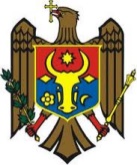 REPUBLICA  MOLDOVACONSILIUL  RAIONALSÎNGEREI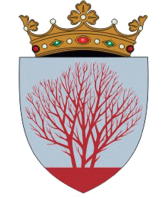 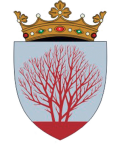 Direcția Economie și Atragerea InvestițiilorDirecția Economie și Atragerea InvestițiilorDirecția Economie și Atragerea Investițiilor1. Denumirea autorului şi, după caz, a participanţilor la elaborarea proiectuluiProiectul de decizie “Cu privire la inițierea procedurii de elaborare a Strategiei de dezvoltare socio-economică a raionului  Sîngerei pe perioada  2021-2028”, este elaborat de Direcția Economie și Atragerea Investițiilor. 2. Condiţiile ce au impus elaborarea proiectului de act normativ şi finalităţile urmăriteÎn legătură cu faptul, că la data de 31.12.2020 a expirat termenul de executare a prevederilor Strategiei de dezvoltare socio–economică a raionului pe perioada anilor 2012-2020, aprobată prin decizia Consiliului raional nr. 5/1 din data de 25.10.2012, este necesar de a elabora o nouă Strategie de dezvoltare  socio-economică a raionului pentru  perioada anilor 2021–2028. Prin aceasta, raionul își creează o imagine proprie a viitorului, elaborînd pașii propuși, în funcție de resursele disponibile, pentru realizarea scopurilor propuse precum și satisfacerea interesului general al cetățenilor raionului. Dezvoltarea economică și socială a raionului Sîngerei, reprezintă un proces participative, în care membri comunității raionului colaborează pentru a stimula activitățile economice și sociale, care oferă locuri de muncă și îmbunătățește calitatea vieții tuturor  locuitorilor raionului Sîngerei3. Principalele prevederi ale proiectului şi evidenţierea elementelor noiProiectul de decizie este întocmit în temeiul art. 53 și art. 54 al Legii nr. 436 din 28.12.2006 „Privind administraţia publică locală”, art.4 al Legii nr. 435 din 28.12.2006 ,,Privind descentralizarea administrativă”.4. Fundamentarea economico-financiarăPrezentul proiect prevede alocarea surselor financiare în sumă de 75000,00 lei.5. Modul de încorporare a actului în cadrul normativ în vigoarePrezentul proiect nu necesită modificarea sau elaborarea unor acte normative noi.REPUBLICA  MOLDOVACONSILIUL  RAIONALSÎNGEREI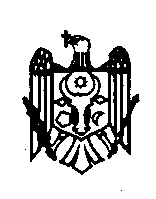 РЕСПУБЛИКА МОЛДОВАСЫНДЖЕРЕЙСКИЙРАЙОННЫЙ СОВЕТ